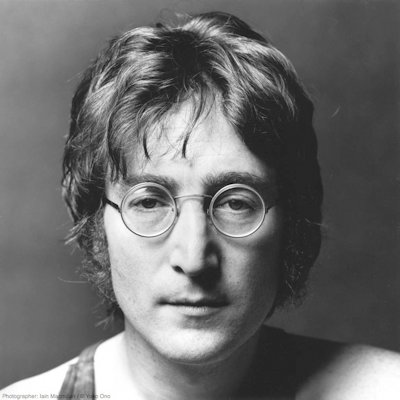 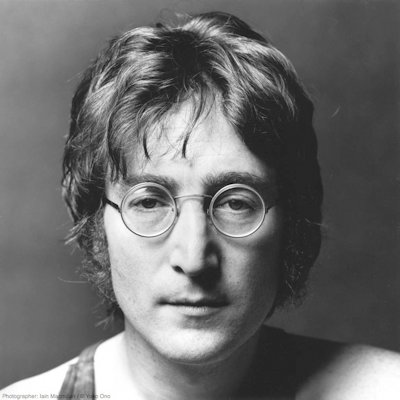 Mathssolve one-step problems involving multiplication and division, by calculating the answer using concrete objects, pictorial representations and arrays with the support of the teacher. recognise, find and name a half as one of two equal parts of an object, shape or quantity  recognise, find and name a quarter as one of four equal parts of an object, shape or quantity.